Русский язык: Звук и буква А. Письмо элементов буквы а.Катя: Строчная и заглавная буквы Ю, ю.  Саша: Печатная буква Н, н.Чтение:Катя: К.Ушинский. Наше Отечество. Анализ содержания текста.Саша: Согласные звуки [з|, [з,], буквы З,з.  О братьях наших меньших.Русский язык 04.02.2021 Катя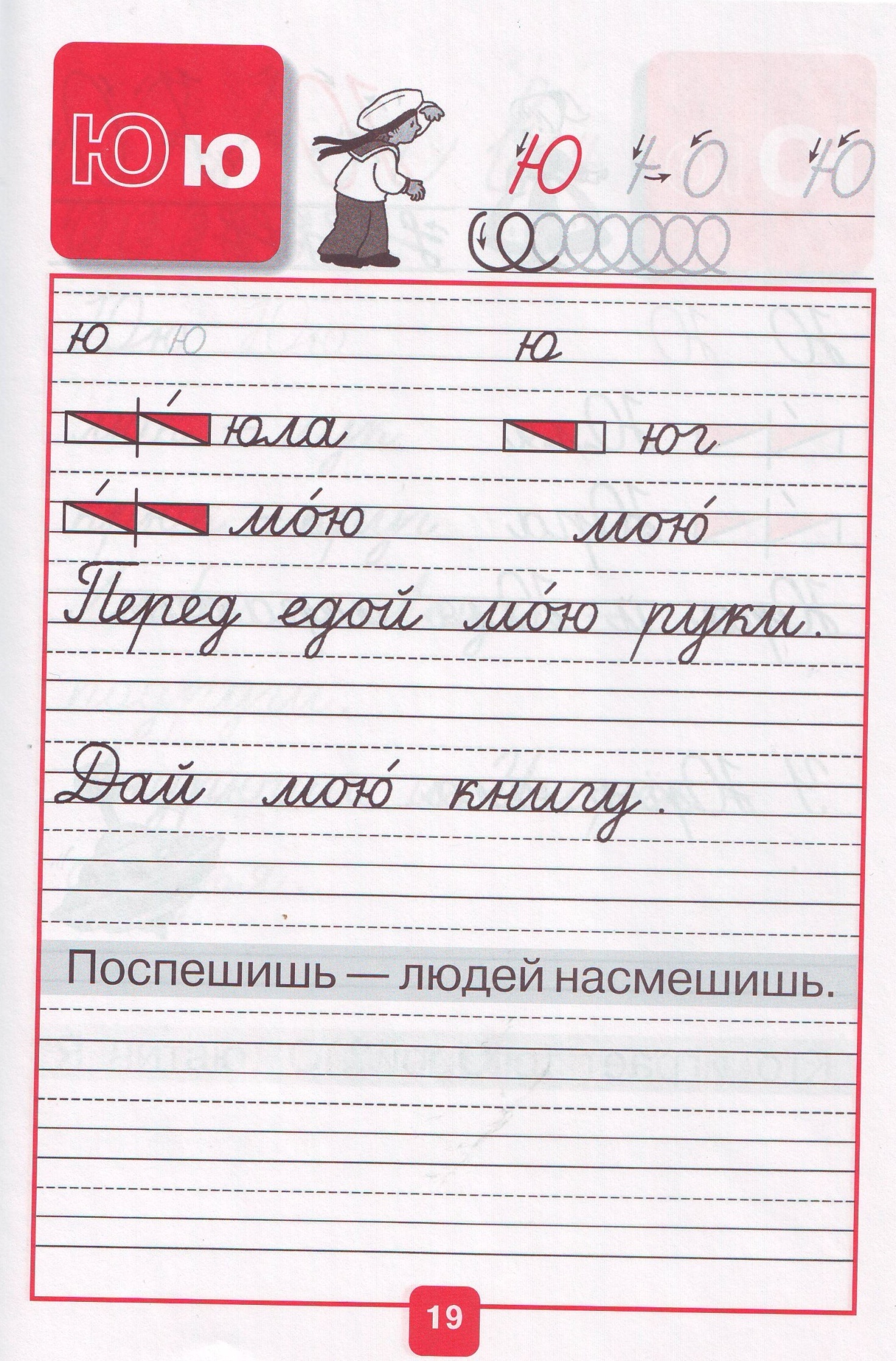 Задание на повторение: Русский язык 04.02.2021 КатяРусский язык 04.02.2021 Катя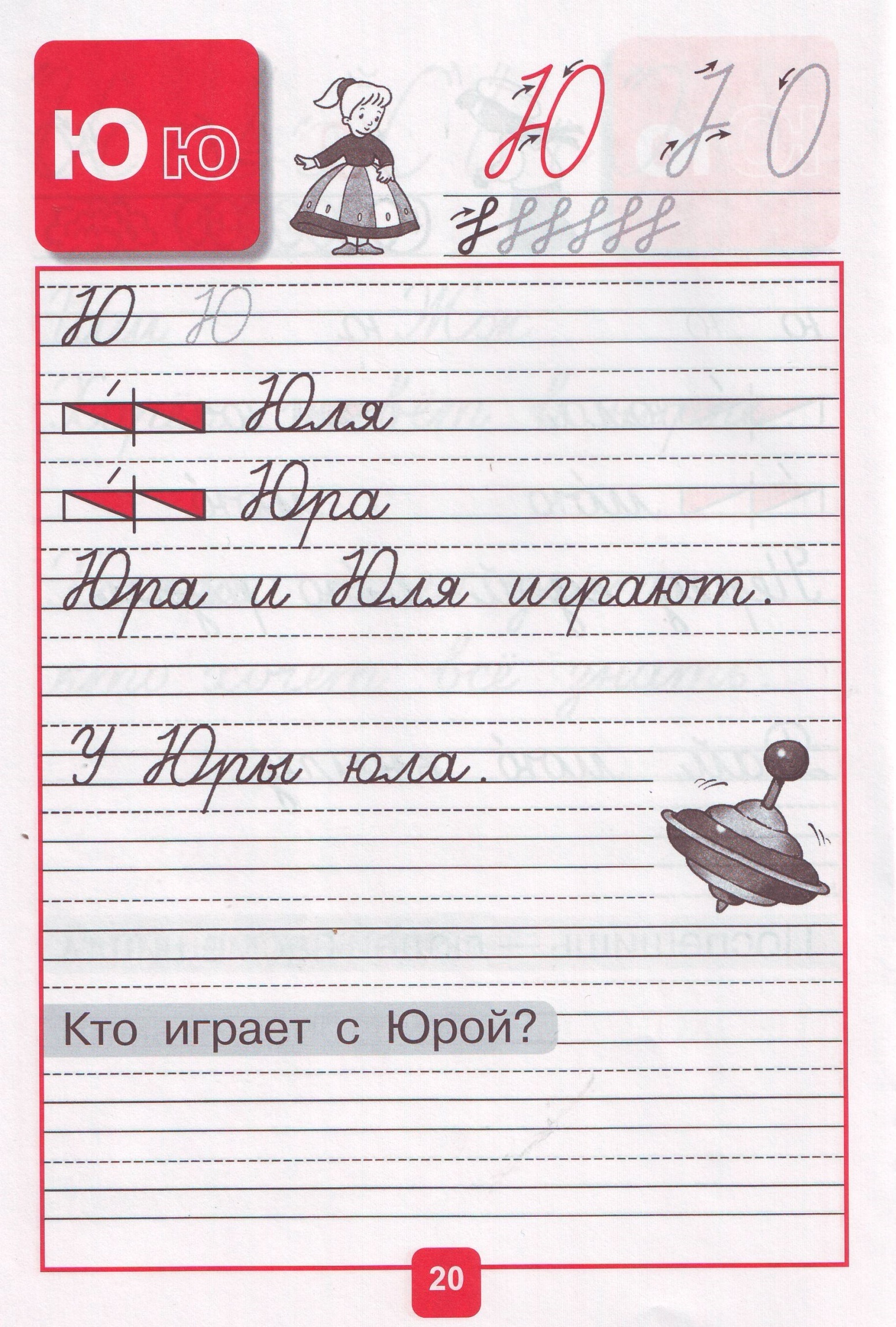 Задание повторение: Русский язык 04.02.2021 КатяРусский язык 04.02.2021 Катя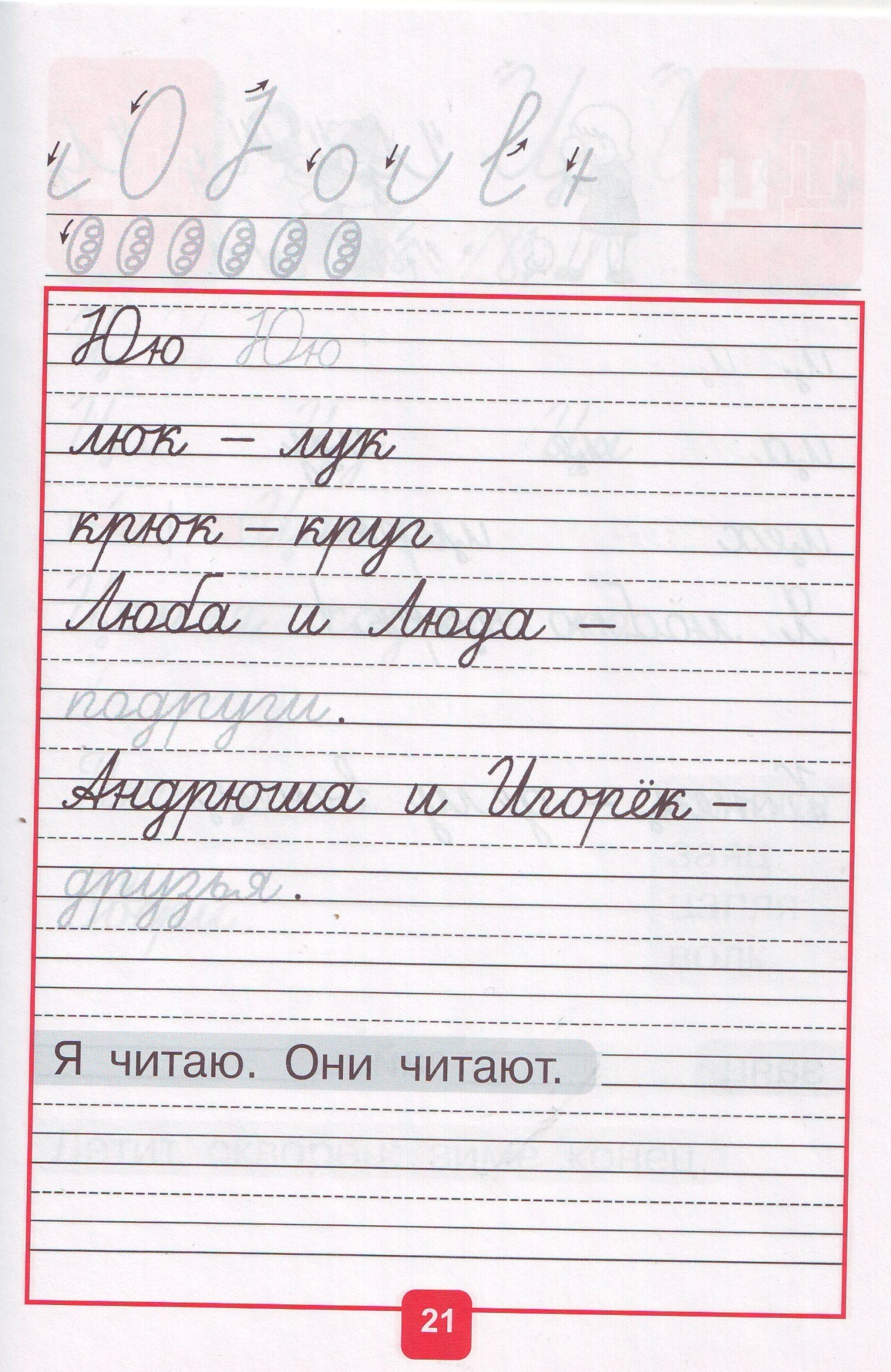 Задание на повторение: Русский язык 04.02.2021 Катя